МИНИСТЕРСТВО ПРОСВЕЩЕНИЯ РОССИЙСКОЙ ФЕДЕРАЦИИ‌Департамент образования Ярославской области‌‌ ‌Управление образования Администрации города Переславль-Залесский‌​МОУ Дмитриевская ОШ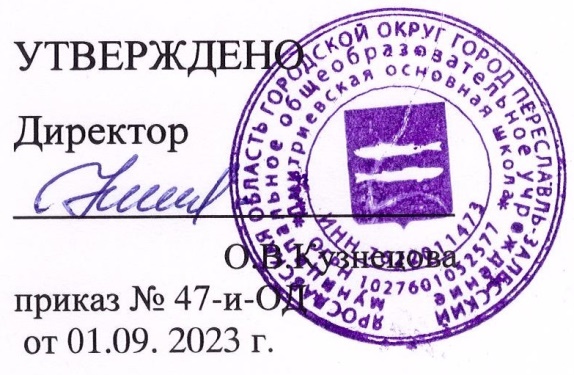 РАБОЧАЯ  ПРОГРАММАучебного курса«Химия»8 классУчитель: Кузнецова Ольга Владимировна2023 г.ПОЯСНИТЕЛЬНАЯЗАПИСКАРабочаяпрограммапохимиидляобучающихся8 классовсоставленанаосновеТребованийкрезультатамосвоенияосновнойобразовательной программы основного общего образования, представленных в Федеральном государственном образовательном стандартеосновногообщегообразования,сучётомраспределённыхпоклассампроверяемыхтребованийкрезультатамосвоенияосновнойобразовательной программы основного общего образования и элементов содержания, представленных в Универсальном кодификаторе похимии, а также на основе Примерной программы воспитания обучающихся при получении основного общего образования и с учётомКонцепции преподавания учебного предмета «Химия» в образовательных организациях Российской Федерации, реализующих основныеобщеобразовательные программы(утв.РешениемКоллегииМинпросвещенияРоссии,протоколот03.12.2019N ПК-4вн).      В 8 классе есть учащийся с ОВЗ (ЗПР). С ним проводится коррекционная работа: организация рабочего места ребенка с обеспечением возможности постоянно находиться в зоне внимания педагога; использование специальных учебно-методических пособий и дидактических материалов; использование наглядных, практических, словестных методов обучения и воспитания с учетом психофизического состояния ребенка;снижение темпов и объема выполнения письменных заданий; изменения способа выполнения заданий (частичная замена письменных работ устными ответами); использование вспомогательного дидактического материала (орфографических словарей, схем); использование  специально разработанной шкалы оценок; проведение промежуточной аттестации с учетом характера нарушений.ОБЩАЯХАРАКТЕРИСТИКАУЧЕБНОГОПРЕДМЕТА «ХИМИЯ»Вклад учебного предмета «Химия» в достижение целей основного общего образования обусловлен во многом значением химическойнаукивпознаниизаконовприроды,вразвитиипроизводительныхсилобществаисозданииновойбазыматериальнойкультуры.Химия как элемент системы естественных наук распространила своё влияние на все области человеческого существования, задала новоевидениемира,сталанеотъемлемымкомпонентоммировойкультуры,необходимымусловиемжизни общества:знаниехимиислужитосновой для формирования мировоззрения человека, его представлений о материальном единстве мира; важную роль играют формируемыехимией представления овзаимопревращениях энергии и об эволюции веществ в природе; современная химия направлена на решениеглобальных проблем устойчивого развития человечества — сырьевой, энергетической, пищевой и экологической безопасности, проблемздравоохранения.Вусловияхвозрастающегозначенияхимиивжизниобществасущественноповысиласьрольхимическогообразования.В планесоциализациионоявляетсяоднимизусловийформированияинтеллекталичностиигармоничногоеё развития.Современному человеку химические знания необходимы для приобретения общекультурного уровня, позволяющего уверенно трудиться всоциуме и ответственно участвовать в многообразной жизни общества, для осознания важности разумного отношения к своему здоровью издоровью других, к окружающей природной среде, для грамотного поведения при использовании различных материалов и химическихвеществвповседневнойжизни.Химическое образование в основной школе является базовым по отношению к системе общего химического образования. Поэтому насоответствующемемууровнеонореализуетприсущиеобщемухимическомуобразованиюключевыеценности,которыеотражаютгосударственные, общественные и индивидуальные потребности. Этим определяется сущность общей стратегии обучения, воспитания иразвитияобучающихсясредствамиучебногопредмета«Химия».Изучениепредмета:1)способствуетреализациивозможностейдлясаморазвитияиформированиякультурыличности,еёобщейифункциональнойграмотности;2)вноситвкладвформированиемышленияитворческихспособностейподростков,навыковихсамостоятельной учебной деятельности, экспериментальных и исследовательских умений, необходимых как в повседневной жизни, так и впрофессиональной деятельности; 3) знакомит со спецификой научного мышления, закладывает основы целостного взгляда на единствоприродыичеловека,являетсяответственнымэтапомвформированииестественно-научнойграмотностиподростков;4)способствуетформированиюценностногоотношениякестественно-научнымзнаниям,кприроде,кчеловеку,вноситсвойвкладвэкологическоеобразованиешкольников.Названныенаправлениявобучениихимииобеспечиваютсяспецификойсодержанияпредмета,которыйявляетсяпедагогическиадаптированнымотражениембазовойнаукихимиинаопределённомэтапееёразвития.Курс химии основной школы ориентирован на освоение обучающимися основ неорганической химии и некоторых понятий и сведений оботдельныхобъектахорганическойхимии.Структура содержания предмета сформирована на основе системного подхода к его изучению. Содержание складывается из системыпонятий о химическом элементе и веществе и системы понятий о химической реакции. Обе эти системы структурно организованы попринципу последовательного развития знаний на основе теоретических представлений разного уровня: атомно-молекулярного учения какосновы всего естествознания, уровня Периодического закона Д. И. Менделеева как основного закона химии, учения о строении атома ихимической связи, представлений об электролитической диссоциации веществ в растворах.Теоретические знания рассматриваются наоснове эмпирически полученных и осмысленных фактов, развиваются последовательно от одного уровня к другому, выполняя функцииобъясненияипрогнозированиясвойств,строенияивозможностейпрактическогопримененияиполученияизучаемыхвеществ.Такаяорганизациясодержаниякурсаспособствуетпредставлениюхимическойсоставляющейнаучнойкартинымиравлогикееёсистемной природы. Тем самым обеспечивается возможность формирования у обучающихся ценностного отношения к научному знанию иметодам познания в науке. Важно также заметить, что освоение содержания курса происходит с привлечением знаний из ранее изученныхкурсов:«Окружающиймир»,«Биология.5—7классы»и«Физика.7класс».ЦЕЛИИЗУЧЕНИЯУЧЕБНОГОПРЕДМЕТА«ХИМИЯ»Кнаправлениюпервостепеннойзначимостиприреализацииобразовательныхфункцийпредмета«Химия»традиционноотносятформирование знаний основ химической науки как области современного естествознания, практической деятельности человека и как одногоиз компонентов мировой культуры. Задача предмета состоит в формировании системы химических знаний — важнейших фактов, понятий,законовитеоретическихположений,доступныхобобщениймировоззренческогохарактера,языканауки,знанийонаучныхметодахизучения веществ и химических реакций, а также в формировании и развитии умений и способов деятельности, связанных с планированием,наблюдениемипроведениемхимическогоэксперимента, соблюдениемправилбезопасногообращениясвеществамивповседневнойжизни.Наряду с этим цели изучения предмета в программе уточнены и скорректированы с учётом новых приоритетов в системе основногообщего образования. Сегодня в образовании особо значимой признаётся направленность обучения на развитие и саморазвитие личности,формирование её интеллекта и общей культуры.Обучениеумениюучиться и продолжать своё образование самостоятельностановитсяоднойизважнейшихфункцийучебныхпредметов.Всвязисэтимприизучении предметавосновнойшколедоминирующеезначениеприобрелитакиецели, как:формирование интеллектуально развитой личности, готовой к самообразованию, сотрудничеству, самостоятельному принятию решений,способнойадаптироватьсяк быстроменяющимсяусловиямжизни;направленность обучения на систематическое приобщение учащихся к самостоятельной познавательной деятельности, научным методампознания,формирующиммотивацию иразвитиеспособностейк химии;обеспечениеусловий,способствующих приобретениюобучающимися опыта разнообразной деятельности, познания исамопознания,ключевыхнавыков(ключевыхкомпетенций),имеющихуниверсальное значение дляразличныхвидовдеятельности;формированиеуменийобъяснятьи оцениватьявленияокружающегомиранаосновании знанийи опыта,полученныхприизучениихимии;формированиеуобучающихсягуманистическихотношений,пониманияценностихимическихзнанийдлявыработкиэкологическицелесообразного поведениявбытуитрудовойдеятельностивцеляхсохранения своегоздоровья иокружающейприроднойсреды;развитиемотивациик обучению,способностейксамоконтролюисамовоспитаниюна основеусвоения общечеловеческих ценностей,готовностикосознанномувыборупрофиляинаправленностидальнейшегообучения.СОДЕРЖАНИЕУЧЕБНОГОПРЕДМЕТАПервоначальныехимическиепонятияПредмет химии. Роль химии в жизни человека. Тела и вещества. Физические свойства веществ. Агрегатное состояние веществ. Понятие ометодахпознаниявхимии.Химиявсистеменаук.Чистыевеществаисмеси.Способыразделениясмесей.Атомы и молекулы. Химические элементы. Символы химических элементов. Простые и сложные вещества. Атомно-молекулярное учение.Химическаяформула.Валентностьатомовхимическихэлементов.Законпостоянствасостававеществ.Относительнаяатомнаямасса.Относительнаямолекулярнаямасса.Массоваядоляхимическогоэлементавсоединении.Физическиеихимическиеявления.Химическаяреакцияиеёпризнаки.Законсохранениямассывеществ.Химическиеуравнения.Классификацияхимическихреакций(соединения,разложения,замещения,обмена).Химический эксперимент: знакомство с химической посудой, с правилами работы в лаборатории и приёмами обращения с лабораторнымоборудованием; изучение и описание физических свойств образцов неорганических веществ; наблюдение физических (плавление воска,таяние льда, растирание сахара в ступке, кипение и конденсация воды) и химических (горение свечи, прокаливание медной проволоки,взаимодействиемеласкислотой)явлений,наблюдениеиописаниепризнаковпротеканияхимическихреакций(разложениесахара,взаимодействие сернойкислоты схлоридом бария,разложение гидроксидамеди(II) при нагревании, взаимодействие железасрастворомсоли меди(II)); изучение способов разделения смесей (с помощью магнита, фильтрование, выпаривание, дистилляция, хроматография),проведение очистки поваренной соли; наблюдение и описание результатов проведения опыта, иллюстрирующего закон сохранения массы;созданиемоделеймолекул(шаростержневых).ВажнейшиепредставителинеорганическихвеществВоздух — смесь газов. Состав воздуха. Кислород — элемент и простое вещество. Нахождение кислорода в природе, физические ихимические свойства (реакции горения). Оксиды. Применение кислорода. Способы получения кислорода в лаборатории и промышленности.Круговороткислородавприроде.Озон—аллотропнаямодификациякислорода.Тепловойэффектхимическойреакции,термохимическиеуравнения,экзо-иэндотермическиереакции.Топливо:угольиметан.Загрязнениевоздуха,усилениепарниковогоэффекта,разрушениеозоновогослоя.Водород — элемент и простое вещество. Нахождение водорода в природе, физические и химические свойства, применение, способыполучения.Кислотыисоли.Количествовещества. Моль.Молярнаямасса.ЗаконАвогадро. Молярныйобъёмгазов.Расчёты похимическимуравнениям.Физические свойства воды. Вода как растворитель. Растворы. Насыщенные и ненасыщенные растворы. Растворимость веществ в воде.Массовая доля вещества в растворе. Химические свойства воды. Основания. Роль растворов в природе и в жизни человека. Круговорот водывприроде.Загрязнениеприродныхвод.Охранаиочисткаприродныхвод.Классификация неорганических соединений. Оксиды. Классификация оксидов: солеобразующие (основные, кислотные, амфотерные) инесолеобразующие.Номенклатураоксидов(международнаяитривиальная).Физическиеихимическиесвойстваоксидов.Получениеоксидов.Основания.Классификацияоснований:щёлочиинерастворимыеоснования.Номенклатураоснований(международнаяитривиальная).Физическиеихимическиесвойстваоснований.Получениеоснований.Кислоты. Классификация кислот. Номенклатура кислот (международная и тривиальная). Физические и химические свойства кислот. РядактивностиметалловН.Н.Бекетова.Получениекислот.Соли. Номенклатура солей (международная и тривиальная). Физические и химические свойства солей. Получение солей.Генетическаясвязьмеждуклассаминеорганическихсоединений.Химический эксперимент: качественное определение содержания кислорода в воздухе; получение, собирание, распознавание и изучениесвойствкислорода;наблюдениевзаимодействиявеществскислородомиусловиявозникновенияипрекращениягорения(пожара);ознакомление с образцами оксидов и описание их свойств; получение, собирание, распознавание и изучение свойств водорода (горение);взаимодействиеводородасоксидоммеди(II)(возможноиспользованиевидеоматериалов); наблюдениеобразцоввеществколичеством1 моль; исследование особенностей растворения веществ с различной растворимостью; приготовление растворов с определённой массовойдолейрастворённоговещества;взаимодействиеводыс металлами(натриемикальцием)(возможноиспользованиевидеоматериалов);определение растворов кислот и щелочей с помощью индикаторов; исследование образцов неорганических веществ различных классов;наблюдение изменения окраски индикаторов в растворах кислот и щелочей; изучение взаимодействия оксида меди(II) с раствором сернойкислоты, кислот с металлами, реакций нейтрализации; получение нерастворимых оснований, вытеснение одного металла другим из растворасоли;решениеэкспериментальныхзадачпотеме«Важнейшие классынеорганическихсоединений».ПериодическийзакониПериодическаясистемахимическихэлементовД.И.Менделеева.Строениеатомов.Химическаясвязь.Окислительно-восстановительныереакцииПервые попытки классификации химических элементов. Понятие о группах сходных элементов (щелочные и щелочноземельные металлы,галогены,инертныегазы).Элементы,которыеобразуютамфотерныеоксидыигидроксиды.Периодический закон. Периодическая система химических элементов Д. И. Менделеева. Короткопериодная и длиннопериодная формыПериодической системы химических элементов Д. И. Менделеева. Периоды и группы. Физический смысл порядкового номера, номеровпериода игруппыэлемента.Строение атомов. Состав атомных ядер. Изотопы. Электроны. Строение электронных оболочек атомов первых 20 химических элементовПериодической системыД. И.Менделеева.Характеристикахимическогоэлемента поегоположению вПериодической системеД. И.Менделеева.Закономерности изменения радиуса атомов химических элементов, металлических и неметаллических свойств по группам и периодам.Значение Периодического закона и Периодической системы химических элементов для развития науки и практики. Д. И. Менделеев —учёныйигражданин.Химическая связь. Ковалентная (полярная и неполярная) связь. Электроотрицательность химических элементов. Ионная связь.Степеньокисления.Окислительно-восстановительныереакции.Процессыокисленияивосстановления.Окислителиивосстановители.Химический эксперимент: изучение образцов веществ металлов и неметаллов; взаимодействие гидроксида цинка с растворами кислот ищелочей;проведениеопытов,иллюстрирующихпримерыокислительно-восстановительныхреакций(горение,реакцииразложения,соединения).МежпредметныесвязиРеализациямежпредметныхсвязейприизучениихимиив8 классеосуществляетсячерезиспользованиекакобщихестественно-научныхпонятий,такипонятий,являющихсясистемнымидляотдельныхпредметовестественно-научногоцикла.Общие естественно-научныепонятия:научныйфакт,гипотеза,теория,закон,анализ,синтез,классификация,периодичность,наблюдение,эксперимент,моделирование,измерение,модель,явление.Физика:материя,атом,электрон,протон,нейтрон,ион,нуклид,изотопы,радиоактивность,молекула,электрическийзаряд,вещество,тело,объём,агрегатноесостояниевещества,газ,физическиевеличины,единицыизмерения,космос,планеты,звёзды,Солнце.Биология:фотосинтез,дыхание,биосфера.География:атмосфера,гидросфера,минералы,горныепороды,полезныеископаемые, топливо, водныересурсы.ПЛАНИРУЕМЫЕОБРАЗОВАТЕЛЬНЫЕРЕЗУЛЬТАТЫИзучение химии в 8 классе направлено на достижение обучающимися личностных, метапредметных и предметных результатов освоенияучебногопредмета.ЛИЧНОСТНЫЕРЕЗУЛЬТАТЫЛичностные результаты освоения программы основного общего образования достигаются в ходе обучения химии в единстве учебной ивоспитательной деятельности Организации в соответствии с традиционными российскими социокультурными и духовно-нравственнымиценностями,принятымивобществеправиламиинормамиповеденияиспособствуютпроцессамсамопознания,саморазвитияисоциализацииобучающихся.Личностныерезультатыотражаютсформированность,втомчислевчасти:Патриотическоговоспитанияценностногоотношениякотечественномукультурному, историческомуи научномунаследию, пониманиязначенияхимической наукивжизнисовременногообщества,способностивладетьдостовернойинформациейопередовыхдостиженияхиоткрытияхмировойиотечественнойхимии,заинтересованностивнаучныхзнанияхобустройствемираиобщества;Гражданскоговоспитанияпредставленияосоциальныхнормахиправилахмежличностныхотношенийвколлективе,коммуникативнойкомпетентностивобщественнополезной,учебно-исследовательской,творческойидругихвидахдеятельности;готовностикразнообразнойсовместнойдеятельностипривыполненииучебных,познавательныхзадач,выполнениихимическихэкспериментов,созданииучебныхпроектов,стремления к взаимопониманию и взаимопомощи в процессе этой учебной деятельности; готовности оценивать своё поведение и поступкисвоихтоварищейс позициинравственныхиправовыхнормс учётомосознанияпоследствийпоступков;Ценностинаучногопознаниямировоззренческих представленийовеществеихимическойреакции,соответствующих современному уровнюразвития наукиисоставляющих основу для понимания сущности научной картины мира; представлений об основных закономерностях развития природы,взаимосвязяхчеловекасприроднойсредой,оролихимиивпознанииэтихзакономерностей;познавательных мотивов, направленных на получение новых знаний по химии, необходимых для объяснения наблюдаемых процессов иявлений;познавательной, информационной и читательской культуры, в том числе навыков самостоятельной работы с учебными текстами,справочнойлитературой,доступнымитехническимисредствамиинформационныхтехнологий;интереса к обучению и познанию, любознательности, готовности и способности к самообразованию, проектной и исследовательскойдеятельности,косознанномувыборунаправленностииуровняобучениявдальнейшем;Формированиякультурыздоровьяосознания ценности жизни, ответственного отношения к своему здоровью, установки на здоровый образ жизни, осознания последствийинеприятиявредныхпривычек(употребленияалкоголя,наркотиков,курения),необходимостисоблюденияправилбезопасностиприобращениисхимическимивеществамивбытуиреальнойжизни;Трудового воспитанияинтереса к практическому изучению профессий и труда различного рода, уважение к труду и результатам трудовой деятельности, в томчисле на основе применения предметных знаний по химии, осознанного выбора индивидуальной траектории продолжения образования сучётом личностных интересов и способности к химии, общественных интересов и потребностей; успешной профессиональной деятельностииразвитиянеобходимыхумений;готовностьадаптироватьсявпрофессиональнойсреде;Экологическоговоспитанияэкологически целесообразного отношения к природе как источнику жизни на Земле, основе её существования, понимания ценностиздоровогоибезопасногообраза жизни, ответственного отношения к собственному физическому ипсихическому здоровью, осознанияценности соблюденияправилбезопасногоповедения при работесвеществами,атакжевситуациях,угрожающихздоровьюижизнилюдей;способности применять знания, получаемые при изучении химии, для решения задач, связанных с окружающей природной средой,повышения уровня экологической культуры, осознания глобального характера экологических проблем и путей их решения посредствомметодовхимии;экологическогомышления,уменияруководствоватьсяимвпознавательной,коммуникативнойисоциальнойпрактике.МЕТАПРЕДМЕТНЫЕРЕЗУЛЬТАТЫВ составе метапредметных результатов выделяют значимые для формирования мировоззрения общенаучные понятия (закон, теория,принцип,гипотеза,факт,система,процесс,экспериментидр.),которыеиспользуютсявестественно-научныхучебныхпредметахипозволяютнаосновезнанийизэтихпредметовформироватьпредставлениеоцелостнойнаучнойкартинемира,иуниверсальныеучебныедействия(познавательные,коммуникативные,регулятивные),которыеобеспечиваютформированиеготовностиксамостоятельномупланированиюиосуществлениюучебнойдеятельности.Метапредметные результаты освоения образовательной программы по химии отражают овладение универсальными познавательнымидействиями,втомчисле:Базовымилогическимидействиямиумением использовать приёмы логического мышления при освоении знаний: раскрывать смысл химических понятий (выделять иххарактерныепризнаки,устанавливатьвзаимосвязьс другимипонятиями),использоватьпонятиядляобъясненияотдельныхфактовиявлений;выбиратьоснованияикритериидляклассификациихимическихвеществихимическихреакций;устанавливатьпричинно-следственныесвязимеждуобъектамиизучения;строитьлогическиерассуждения(индуктивные,дедуктивные,поаналогии);делатьвыводыизаключения;умением применять в процессе познания понятия (предметные и метапредметные), символические (знаковые) модели, используемые вхимии, преобразовывать широко применяемые в химии модельные представления— химический знак (символ элемента), химическаяформула и уравнение химической реакции — при решении учебно-познавательных задач; с учётом этих модельных представлений выявлятьихарактеризоватьсущественныепризнакиизучаемыхобъектов—химическихвеществихимическихреакций;выявлятьобщиезакономерности, причинно-следственные связи и противоречия в изучаемых процессах и явлениях; предлагать критерии для выявления этихзакономерностей и противоречий; самостоятельно выбирать способ решения учебной задачи (сравнивать несколько вариантов решения,выбиратьнаиболееподходящийсучётомсамостоятельновыделенныхкритериев);Базовымиисследовательскимидействиямиумением использовать поставленные вопросы в качестве инструмента познания, а также в качестве основы для формирования гипотезыпопроверкеправильностивысказываемыхсуждений;приобретение опыта по планированию, организации и проведению ученических экспериментов: умение наблюдать за ходом процесса,самостоятельно прогнозировать его результат, формулировать обобщения и выводы по результатам проведённого опыта, исследования,составлятьотчётопроделаннойработе;Работойсинформациейумением выбирать, анализировать и интерпретировать информацию различных видов и форм представления, получаемую из разныхисточников (научно-популярная литература химическогосодержания, справочные пособия, ресурсы Интернета); критически оцениватьпротиворечивуюинедостоверную информацию;умением применять различные методы и запросы при поиске и отборе информации и соответствующих данных, необходимых длявыполненияучебныхипознавательныхзадачопределённоготипа;приобретениеопытавобластииспользованияинформационно-коммуникативных технологий,овладениекультуройактивного использования различных поисковых систем; самостоятельновыбиратьоптимальнуюформупредставленияинформацииииллюстрироватьрешаемыезадачинесложнымисхемами,диаграммами,другимиформамиграфикииихкомбинациями;умениемиспользоватьианализироватьвпроцессеучебнойиисследовательскойдеятельностиинформациюовлияниипромышленности,сельскогохозяйстваитранспортана состояниеокружающейприроднойсреды;Универсальнымикоммуникативнымидействиямиумением задавать вопросы (в ходе диалога и/или дискуссии) посуществу обсуждаемой темы, формулировать свои предложенияотносительновыполненияпредложеннойзадачи;приобретение опыта презентации результатов выполнения химического эксперимента (лабораторного опыта, лабораторной работы поисследованиюсвойств веществ,учебногопроекта);заинтересованность в совместной со сверстниками познавательной и исследовательской деятельности при решении возникающихпроблем на основе учёта общих интересов и согласования позиций (обсуждения, обмен мнениями, «мозговые штурмы»,координациясовместныхдействий,определениекритериевпооценкекачествавыполненнойработы идр.);Универсальнымирегулятивнымидействиямиумениемсамостоятельноопределятьцелидеятельности,планировать,осуществлять,контролироватьипринеобходимостикорректировать свою деятельность, выбирать наиболее эффективные способы решения учебных и познавательных задач, самостоятельносоставлять или корректировать предложенный алгоритм действий при выполнении заданий с учётом получения новых знаний об изучаемыхобъектах—веществахиреакциях;оцениватьсоответствиеполученногорезультата заявленнойцели;умениемиспользоватьианализироватьконтексты,предлагаемыевусловиизаданий.ПРЕДМЕТНЫЕ РЕЗУЛЬТАТЫВ составе предметных результатов по освоению обязательного содержания, установленного данной примерной рабочей программой,выделяют: освоенные обучающимися научные знания, умения и способы действий, специфические для предметной области «Химия», видыдеятельностипо получениюнового знания,егоинтерпретации,преобразованиюиприменениюв различныхучебныхиновыхситуациях.Предметныерезультатыотражаютсформированностьуобучающихсяследующихумений:раскрывать смысл основных химических понятий: атом, молекула, химический элемент, простое вещество, сложное вещество, смесь(однородная и неоднородная), валентность, относительная атомная и молекулярная масса, количество вещества, моль, молярная масса,массовая доля химического элемента в соединении, молярный объём, оксид, кислота, основание, соль, электроотрицательность, степеньокисления, химическая реакция, классификация реакций: реакции соединения, реакции разложения, реакции замещения, реакции обмена,экзо-иэндотермическиереакции;тепловойэффектреакции;ядроатома,электронныйслойатома,атомнаяорбиталь,радиусатома,химическая связь, полярная и неполярная ковалентная связь, ионная связь, ион, катион, анион, раствор, массовая доля вещества (процентнаяконцентрация)врастворе;иллюстрировать взаимосвязьосновныххимическихпонятий(см.п.1)иприменятьэтипонятияприописаниивеществиихпревращений;использоватьхимическуюсимволикудлясоставленияформулвеществиуравненийхимическихреакций;определять валентностьатомовэлементоввбинарныхсоединениях;степеньокисленияэлементоввбинарныхсоединениях;принадлежность веществ к определённому классу соединений по формулам; вид химической связи (ковалентная и ионная) в неорганическихсоединениях;раскрыватьсмысл ПериодическогозаконаД.И.Менделеева:демонстрироватьпониманиепериодическойзависимостисвойствхимическихэлементов отихположениявПериодическойсистеме;законовсохранениямассывеществ,постоянствасостава,атомно-молекулярногоучения,законаАвогадро;описыватьихарактеризоватьтабличнуюформуПериодическойсистемыхимическихэлементов:различать понятия «главная подгруппа (А-группа)» и «побочная подгруппа (Б-группа)», малые и большие периоды; соотносить обозначения,которые имеются в таблице «Периодическая система химических элементов Д. И. Менделеева» с числовыми характеристиками строенияатомовхимическихэлементов(составизаряд ядра,общеечислоэлектроновираспределениеихпоэлектроннымслоям);классифицировать химические элементы; неорганические вещества; химические реакции (по числу и составу участвующих в реакциивеществ,потепловомуэффекту);характеризовать(описывать) общиехимическиесвойствавеществразличныхклассов,подтверждаяописаниепримерамимолекулярныхуравненийсоответствующиххимическихреакций;прогнозировать свойства веществ в зависимости от их качественного состава; возможности протекания химических превращений вразличныхусловиях;вычислять относительную молекулярную и молярную массы веществ; массовую долю химического элемента по формуле соединения;массовуюдолю веществаврастворе;проводитьрасчётыпоуравнениюхимическойреакции;применять основныеоперациимыслительнойдеятельности—анализисинтез,сравнение,обобщение,систематизацию,классификацию, выявление причинно-следственных связей — для изучения свойств веществ и химических реакций; естественно-научныеметодыпознания—наблюдение,измерение,моделирование,эксперимент(реальныйимысленный);следовать правилам пользования химической посудой и лабораторным оборудованием, а также правилам обращения с веществами всоответствиисинструкциямиповыполнениюлабораторныххимическихопытовпополучениюисобираниюгазообразныхвеществ(водорода икислорода), приготовлению растворовс определённой массовой долей растворённоговещества; планировать и проводитьхимические эксперименты по распознаванию растворов щелочей и кислот с помощью индикаторов (лакмус, фенолфталеин, метилоранж идр.).ТЕМАТИЧЕСКОЕПЛАНИРОВАНИЕПОУРОЧНОЕПЛАНИРОВАНИЕУЧЕБНО-МЕТОДИЧЕСКОЕОБЕСПЕЧЕНИЕОБРАЗОВАТЕЛЬНОГОПРОЦЕССАОБЯЗАТЕЛЬНЫЕУЧЕБНЫЕМАТЕРИАЛЫДЛЯУЧЕНИКАМЕТОДИЧЕСКИЕМАТЕРИАЛЫДЛЯУЧИТЕЛЯЦИФРОВЫЕОБРАЗОВАТЕЛЬНЫЕРЕСУРСЫИРЕСУРСЫСЕТИИНТЕРНЕТМАТЕРИАЛЬНО-ТЕХНИЧЕСКОЕОБЕСПЕЧЕНИЕОБРАЗОВАТЕЛЬНОГОПРОЦЕССАУЧЕБНОЕОБОРУДОВАНИЕОБОРУДОВАНИЕДЛЯПРОВЕДЕНИЯЛАБОРАТОРНЫХ,ПРАКТИЧЕСКИХРАБОТ,ДЕМОНСТРАЦИЙ№п/пНаименованиеразделовитемпрограммыКоличествочасовКоличествочасовКоличествочасовДатаизученияВидыдеятельностиВиды,	формыконтроляЭлектронные(цифровые)образовательныересурсы№п/пНаименованиеразделовитемпрограммывсегоконтрольныеработыпрактическиеработыДатаизученияВидыдеятельностиВиды,	формыконтроляЭлектронные(цифровые)образовательныересурсыРаздел1.ПервоначальныехимическиепонятияРаздел1.ПервоначальныехимическиепонятияРаздел1.ПервоначальныехимическиепонятияРаздел1.ПервоначальныехимическиепонятияРаздел1.ПервоначальныехимическиепонятияРаздел1.ПервоначальныехимическиепонятияРаздел1.ПервоначальныехимическиепонятияРаздел1.ПервоначальныехимическиепонятияРаздел1.Первоначальныехимическиепонятия1.1.Химия	—	важная6-2СентябрьРаскрытьсмыслизучаемыхУстный	опрос,РЭШобласть	естествознанияпонятий;практическаяи	практическойРаскрыть	роль	химии	вработадеятельностичеловекаприродеижизничеловека,тематическийеесвязьсдругими науками;диктант,Различатьчистыевеществасамооценка	си	смеси;	однородные	ииспользованиемнеоднородныесмеси;«оценочногоРазличать	физические	илиста».химическиеявления;Определять	признакихимических	реакций	иусловия ихпротекания;СледоватьправиламТБиППР	при	выполнениипрактическийработ.1.2.Вещества161-Сентябрь-Применять	естественно	-Устный	опрос,РЭШихимическиереакцииоктябрь-научныеметодыпознанияитематическийноябрьосновные	операцииписьменныймыслительнойдеятельностиопрос,для	изучения	веществ	иПрактическаяхимических	реакций;работа,Раскрытьсмыслизучаемыхсамооценка	спонятий;использованиемРазличать	физические	и«оценочногохимические	явления,	иобъяснятьихсущностьсточки	зрения			атомно-молекулярногоучения;Определять		признакихимических	реакций	иусловия их протекания;Классифицироватьхимические			реакции;Составлять		формулыбинарныхсоединенийповалентностииопределятьвалентностьпоформуламвеществ;	расставлятькоэффициенты			вуравненияххимическойреакции;СледоватьправиламТБиППРпривыполнениипрактическийработ.листа».ИтогопоразделуИтогопоразделу22Раздел2.ВажнейшиепредставителинеорганическихвеществРаздел2.ВажнейшиепредставителинеорганическихвеществРаздел2.ВажнейшиепредставителинеорганическихвеществРаздел2.ВажнейшиепредставителинеорганическихвеществРаздел2.ВажнейшиепредставителинеорганическихвеществРаздел2.ВажнейшиепредставителинеорганическихвеществРаздел2.ВажнейшиепредставителинеорганическихвеществРаздел2.ВажнейшиепредставителинеорганическихвеществРаздел2.Важнейшиепредставителинеорганическихвеществ2.1.Воздух.	Кислород.Понятие обоксидах6-1НоябрьРаскрытьсмыслизучаемыхпонятий и применять их приописаниисвойстввеществипревращений;Характеризовать		составвоздуха,	физические	ихимические		свойства.Сравнивать	реакциигоренияимедленногоокисления;распознаватьопытнымпутемкислород;Устный	опрос,письменныйопрос,		зачет,Самооценка	сиспользованием«оценочноголиста».РЭШОбъяснять		сущностьэкологическихпроблем,связанныхсзагрязнениемвоздуха;	СледоватьправиламТБиППРпривыполнениипрактическийработ.2.2.Водород.Понятие	о	кислотахисолях3-1ДекабрьРаскрытьсмыслизучаемыхпонятий и применять их приописаниисвойстввеществипревращений;Характеризоватьфизические	и		химическиесвойстваводорода,способыегополучения,применения.Собрать	прибор		для	егополучения.				СледоватьправиламТБиППРпривыполнении		практическийработ.	Участвовать		всовместнойработев группе.Устный	опрос,тематическийписьменныйопрос,практическаяработаСамооценка	сиспользованием«оценочноголиста».РЭШ2.3.Количественныеотношениявхимии4--Раскрыть смысл изучаемыхпонятийиприменятьэтипонятия, а также изученныезаконыитеориидлярешениярасчетныхзадач;Вычислять молярную массувеществ;	количествовещества, объем газа, массувещества.		Проводитьрасчетыпоуравнениямхимических			реакций:Устный	опрос,тематическийзачет,Самооценка	сиспользованием«оценочноголиста».РЭШколичества,объема,массывещества.2.4.Вода.	Растворы.Понятиеобоснованиях6-1ЯнварьРаскрытьсмыслизучаемыхпонятий и применять их приописаниисвойстввеществипревращений;Характеризоватьфизические	и	химическиесвойстваводы,ееролькакрастворителявприродныхпроцессах.			Составлятьуравнения	химическихреакцийсучастиемводы.Объяснять			сущностьэкологическихпроблем,способыочисткиводыимерыпоохраневодотзагрязнения.СледоватьправиламТБиППРпривыполнениипрактическийработ.		Проводитьвычисления с применениемпонятий«массоваядолявещества».Устный	опрос,тематическийписьменныйопрос,практическаяработа,Самооценка	сиспользованием«оценочноголиста».РЭШ2.5.Основные	классынеорганическихсоединений1411Февраль-мартКлассифицироватьизучаемые			вещества	посоставу			и		свойствам;Составлять				формулыоксидов,кислот,оснований,солей	и	называть	ихпомеждународнойноменклатуре.Устный	опрос,тематическийписьменныйопрос,практическаяработа,контрольнаяработа,РЭШПрогнозироватьсвойствавеществ на основе их общиххим.свойствизученныхклассов.	Производитьвычисленияпоуравнениямхимическихреакций.Самооценка	сиспользованием«оценочноголиста».ИтогопоразделуИтогопоразделу33Раздел	3.Периодический	закон	и	Периодическая	система	химических	элементов	Д.И.	Менделеева.Строение атомов.Химическаясвязь.Окислительно-восстановительныереакцииРаздел	3.Периодический	закон	и	Периодическая	система	химических	элементов	Д.И.	Менделеева.Строение атомов.Химическаясвязь.Окислительно-восстановительныереакцииРаздел	3.Периодический	закон	и	Периодическая	система	химических	элементов	Д.И.	Менделеева.Строение атомов.Химическаясвязь.Окислительно-восстановительныереакцииРаздел	3.Периодический	закон	и	Периодическая	система	химических	элементов	Д.И.	Менделеева.Строение атомов.Химическаясвязь.Окислительно-восстановительныереакцииРаздел	3.Периодический	закон	и	Периодическая	система	химических	элементов	Д.И.	Менделеева.Строение атомов.Химическаясвязь.Окислительно-восстановительныереакцииРаздел	3.Периодический	закон	и	Периодическая	система	химических	элементов	Д.И.	Менделеева.Строение атомов.Химическаясвязь.Окислительно-восстановительныереакцииРаздел	3.Периодический	закон	и	Периодическая	система	химических	элементов	Д.И.	Менделеева.Строение атомов.Химическаясвязь.Окислительно-восстановительныереакцииРаздел	3.Периодический	закон	и	Периодическая	система	химических	элементов	Д.И.	Менделеева.Строение атомов.Химическаясвязь.Окислительно-восстановительныереакцииРаздел	3.Периодический	закон	и	Периодическая	система	химических	элементов	Д.И.	Менделеева.Строение атомов.Химическаясвязь.Окислительно-восстановительныереакции3.1.ПериодическийзакониПериодическаясистемахимическихэлементовД.И.Менделеева.Строениеатома61-АпрельРаскрыть			смыслпериодическогозакона.Пониматьсуществованиепериодической зависимостисвойств		химическихэлементови их соединенийо	положения			впериодическойсистемеистроении			атома.Прогнозироватьхарактеризменений		свойствэлементов и их соединенийпогруппамипериодамПериодическойсистемыД.И.Менделеева.Устный	опрос,контрольнаяработа,Самооценка	сиспользованием«оценочноголиста».3.2.Химическая	связь.Окислительно-восстановительныереакции7--МайРаскрытьсмыслизучаемыхпонятий;Определятьвидхимическойсвязивсоединении;Определять		степеньокисления	химическогоэлементапоформулеегоУстный	опрос,тематическийписьменныйопрос,		зачет,Самооценка	сиспользованием«оценочногоРЭШсоединения;Определятьэлемент-окислительиэлемент-восстановитель;Объяснять	сущностьпроцессовокисленияивосстановления;Составлятьэлектронныйбаланссучетомчислаотданныхипринятыхэлектронов;Составлять	уравненияокислительно-восстановительнойреакции;листа».Итогопоразделу:Итогопоразделу:13РезервноевремяРезервноевремя0ОБЩЕЕ	КОЛИЧЕСТВОЧАСОВПОПРОГРАММЕОБЩЕЕ	КОЛИЧЕСТВОЧАСОВПОПРОГРАММЕ6836№п/пТемаурокаКоличествочасовКоличествочасовКоличествочасовДатаизученияВиды,формыконтроля№п/пТемаурокавсегоконтрольныеработыпрактическиеработыДатаизученияВиды,формыконтроля1.Вводный инструктаж по ТБ и ППР. Предметхимии.Рольхимиивжизничеловека.1--СентябрьУстныйопрос,Оценочныйлист2.Химия в системе наук. Методы познания вхимии1-Устныйопрос3.Знакомство с правилами безопасности иприёмами работы в химическойлаборатории. Практическая работа № 1.Правила работы в лаборатории и приёмыобращенияслабораторнымоборудованием1-1Практическаяработа4.Тела и вещества. Физические свойствавеществ.Агрегатное состояниевеществ1--Устныйопрос5.Чистые вещества и смеси. Способыразделениясмесей1--Устныйопрос6.Практическаяработа:№2.Разделениесмесей(напримереочисткиповареннойсоли)1-1Практическаяработа7.Атомыимолекулы.Простыеисложныевещества1--Устныйопрос,оценочныйлист8.Химические	элементы.	Знаки	(символы)химическихэлементов1--СентябрьТематическая	письменнаяработа9.Атомно-молекулярное	учение.	Законпостоянства состававеществ1--ОктябрьУстныйопрос10.Химическая формула. Валентность атомовхимическихэлементов1--Устныйопрос11.Составлениехимическихформулповалентности.Нахождениевалентностихимическихэлементовпоформуле1--Устныйопрос12.Относительная	атомная	масса.Относительнаямолекулярнаямасса1--Устныйопрос13.Решениезадачнавычислениеотносительноймолекулярноймассывеществ1--Практикарешениязадач14.Массоваядоляхимическогоэлементавсоединении1--Практикарешениязадач15.Решениезадачнавычислениемассовойдолихимическогоэлементапоформулесоединения1--Практикарешениязадач16.Физические	и	химические	явления.Химическаяреакция1--ОктябрьУстныйопрос,оценочныйлист17.Признакииусловияпротеканияхимическихреакций1---Устныйопрос,оценочныйлист18.Закон	сохранения	массы	веществ.	М.В.Ломоносов—учёный-энциклопедист1--Устныйопрос19.Химическиеуравнения1--Устныйопрос,оценочныйлист20.Типы	химических	реакций	(соединения,разложения, замещения,обмена)1--Тематический	письменныйопрос21.Урокобобщенияи систематизациизнаний1--Устныйопрос,практикарешениязадачисоставлениехим.уравнений22.Контрольнаяработа№1.11-НоябрьКонтрольная работа23.Воздух— смесь газов.Составвоздуха1--ДекабрьОценочныйлист24.Тепловойэффектхимическойреакции,понятиеотермохимическомуравнении,экзо-иэндотермическихреакциях1--Устныйопрос25.Способыполучениякислородавлаборатории	и	промышленности.Применение кислорода1--Тематический	письменныйопрос26.Практическаяработа№3.Получениеисобираниекислорода,изучениеегосвойств1-1Практическаяработа27.Круговороткислородавприроде.1--Устныйопрос,оценочныйлист28.Кислород—химическийэлементипростоевещество.Понятиеобоксидах.1--Устныйопрос29.Водород—химическийэлементипростоевещество.1--Тематический	письменныйопрос(кислород)30.Практическаяработа№4.Получениеисобираниеводорода,изучениеегосвойств1-1ДекабрьПрактическаяработа31.Понятиеокислотахисолях1--ЯнварьТематический	письменныйопрос(водород)32.Количество	вещества.	Моль.	Молярнаямасса.1--Практикарешениязадач33.ЗаконАвогадро.Молярныйобъёмгазов.1--Практикарешениязадач34.Решениезадачнавзаимосвязьколичествавещества, объёма и массы газов. Расчёты похимическимуравнениям.1--Практикарешениязадач35.Расчёты	по	химическим	уравнениям.1--ПрактикарешениязадачПрименениезаконаАвогадро.36.Физическиеихимическиесвойстваводы.Анализ и синтез — методы изучения состававоды.1--ЯнварьУстныйопрос,Оценочныйлист37.Понятиеобоснованияхииндикаторах.1-ФевральОценочныйлист38.Растворы.Растворимостьвеществвводе.1--39.Концентрациярастворов.Массоваядолявеществаврастворе.Вычислениясиспользованиемпонятия«массоваядолявеществаврастворе».1--Практикарешениязадач40.Практическаяработа№5.Приготовлениерастворовсопределённой концентрацией.1-1Практическаяработа41.Круговоротводывприроде.Загрязнениеприродныхвод.Охранаиочисткаприродныхвод1--Тематический	письменныйопрос(вода)42.Классификация неорганических соединенийПонятиеогруппахсходныхэлементов(щелочныеищелочноземельныеметаллы,галогены,инертныегазы).Элементы,которыеобразуютамфотерныеоксидыигидроксиды1--Устныйопрос,Оценочныйлист43.Классификациянеорганическихсоединений.1--МартУстныйопрос,Оценочныйлист44.Оксиды:классификацияисвойства.1--Устныйопрос,Оценочныйлист45.Основания,	классификация	и	свойства,способыполучения.1--Тематический	письменныйопрос46.Амфотерные	оксиды	и	гидроксиды,	ихсвойства иполучение1--Тематический	письменныйопрос47.Кислоты:	состав,	классификация,номенклатура,физические свойства1--Тематический	письменныйопрос48.Кислоты:	химические	свойства,	способыполучения.Рядактивностиметаллов1--Устныйопрос49.Соли:классификация исвойства.1--Тематический	письменныйопрос50.Вычисления	по	уравнениям	химическойреакции1--Тематический	письменныйопрос51.Генетическая	связь	между	классаминеорганическихсоединений1--Практикарешениязадач52.Практическая	работа		№	6.		Решениеэкспериментальных	задач		по		теме«Основные	классы	неорганическихсоединений»1-1Практическаяработа53.Урокобобщенияи систематизациизнаний1--АпрельПрактикарешениязадач54.Контрольнаяработа№2.11-Контрольная работа55.Анализконтрольнойработы1--56.Строениеатомов.Составатомныхядер.Изотопы.Электроны.Физическийсмыслпорядковогономераэлемента1--Оценочныйлист57.ПериодическийзакониПериодическаясистемахимическихэлементовД.И.Менделеева. Периоды, группы, подгруппы.Физическийсмыслномеровпериодаигруппы1--Устныйопрос58.Строение	электронных	оболочек	атомовпервых	20	химических	элементов1--УстныйопроспериодическойсистемыД.И.Менделеева59.ХарактеристикахимическогоэлементапоегоположениювпериодическойсистемеД.И.Менделеева1--Устныйопрос,60.Значениепериодическогозаконаипериодическойсистемыхимическихэлементовдляразвития наукиипрактики.Д. И. Менделеев—учёный,педагогигражданин1--Устныйопрос,61.Контрольнаяработа№311-МайКонтрольная работа62.Электроотрицательность атомов химическихэлементов.1--Устныйопрос,63.Химическая	связь:	ионная,	ковалентнаяполярнаяиковалентнаянеполярная1--Устныйопрос,64.Степеньокисления1--Практикарешениязадач65.Окислительно-восстановительныереакции(ОВР).Процессыокисленияивосстановления.	Окислители	ивосстановители1--Устныйопрос,66.Составлениеуравненийокислительно-восстановительныхреакцийисхемэлектронногобаланса1--Практикарешениязадач67.Урокобобщенияи систематизациизнаний1--Устныйопрос68.Урок	развивающего	контроля	знаний.Химиявдействии1--УстныйопросОБЩЕЕ	КОЛИЧЕСТВО	ЧАСОВ	ПОПРОГРАММЕОБЩЕЕ	КОЛИЧЕСТВО	ЧАСОВ	ПОПРОГРАММЕ683666